PATVIRTINTAŠilalės Simono Gaudėšiausgimnazijos direktoriaus                                                                                                                 2020 m. rugsėjo 4 d. įsakymu Nr. VĮ-115ŠILALĖS SIMONO GAUDĖŠIAUS GIMNAZIJOS COVID-19 LIGOS (KORONAVIRUSO INFEKCIJOS) VALDYMO PRIEMONIŲ PLANAS ORGANIZUOJANT UGDYMO PROCESĄSKYRIUSBENDROSIOS NUOSTATOSVadovaujantis Šilalės Simono Gaudėšiaus gimnazijos (toliau – Gimnazija) Covid-19 ligos (koronaviruso infekcijos) valdymo priemonių planu (toliau – planas) ugdymo procesas Gimnazijoje organizuojamas atsižvelgiant į epidemiologinę situaciją ir Lietuvos Respublikos sveikatos apsaugos ministerijos patvirtintus reikalavimus.Gimnazijoje maksimaliai laikomasi numatytų saugos priemonių, ribojami Gimnazijos bendruomenės kontaktai, laikomasi saugaus atstumo.Kiekvienai mokinių grupei/ klasei (toliau – klasė) paskirta konkreti patalpa, t. y. klasė, kurioje vyksta pamokos. Skiriant mokinių klasėms patalpas, kiek leidžia galimybės užtikrinama, kadšalia esančiose patalpose mokytųsi bendraamžiai, vengiama skirtingo amžiaus mokinių kontaktų:I gimn. klasių mokiniai mokosi antrame ir trečiame aukšte (4C4/p pastatas);II gimn. klasių mokiniai mokosi trečiame aukšte ( 2C3/p pastatas); ;III gimn. klasių mokiniai mokosi pirmame aukšte ( 2C3/p pastatas); ;IV gimn. klasių mokiniai mokosi antrame aukšte (2C3/p pastatas).Asmenys, atlydintys mokinius, į Gimnazijos patalpas neįleidžiami. Tėvai (globėjai, rūpintojai) mokinius gali palydėti/pasitinkti iki/prie Gimnazijos pastato durų:5.1. jei yra būtinybė susitikti su administracija, specialistais ar pedagogais, tėvai (globėjai, rūpintojai) susitikimo datą, laiką suderina su asmeniu, su kuriuo nori susitikti. Gimnazijos darbuotojas asmeniškai apie numatomą vizitą informuoja raštinės administratorių (visų asmenų registracija būtina dėl COVID -19 saugos reikalavimų). Raštinės administratorius apie vizito datą ir laiką informuos Gimnazijos budėtoją;5.2. jeigu administracijai, specialistams ar pedagogams reikalingas susitikimas su tėvais (globėjais, rūpintojais), apie tai tėvai informuojami TAMO dienyne/ el. paštu/ telefonu, suderinami vizito data ir laikas ir apie tai informuojamas raštinės administratorius ne vėliau kaip prieš vieną dieną. Raštinės administratorius informaciją pateikia Gimnazijos budėtojui.Visi asmenys Gimnazijos bendrose patalpose, bendrose uždarose erdvėse (pvz., koridoriuose, valgykloje, bibliotekoje ar pan.), kai tarp dalyvių neišlaikomas 2 metrų atstumas, privalo dėvėti nosį ir burną dengiančias apsaugos priemones (veido kaukes, respiratorius ar kitas priemones).Visi Gimnazijos darbuotojai, pedagogai aprūpinami apsauginiais veido skydeliais. Kaukėmis apsirūpina patys darbuotojai, pedagogai. Kaukių leidžiama nedėvėti neįgalumą turintiems asmenims, kurie dėl savo sveikatos būklės kaukių dėvėti negali ar jų dėvėjimas gali pakenkti asmens sveikatos būklei. Kai pedagogas ar kitas Gimnazijos darbuotojas negali dėvėti kaukės dėl savo sveikatos būklės ar vykdomos veiklos specifikos, atsižvelgiant į profesinės rizikos vertinimo išvadą gali būti parenkamos kitos asmeninės apsaugos priemonės.Maksimaliai ribojamas skirtingose klasėse ugdomų mokinių kontaktas tiek pamokų metu, tiek po pamokų: vienos klasės (grupės, srauto) mokiniams ugdymo veiklos visą dieną organizuojamos toje pačioje mokymo patalpoje (skirtingi mokytojai atvyksta į klasei paskirtą patalpą, o ne mokiniai vyksta pas mokytoją). Išimtis taikoma pamokoms, vykstančioms:8.1. chemijos, fizikos, muzikos, informacinių technologijų ir technologijų kabinetuose, gamtos mokslų laboratorijoje, aktų salėje (šokis, teatras), sporto salėje (fizinis ugdymas). Mokiniai į šiuos kabinetus eina pagal patvirtintus judėjimo maršrutus (5 priedas).8.2. užsienio kalbų (anglų, rusų, vokiečių) pamokoms mokytojai pusę grupės nusiveda į atitinkamo dalyko kabinetą (po pamokos palydi į klasę), kitas mokytojas pamoką veda paskirtoje mokiniams patalpoje;Į Gimnaziją patenkama per keturis įėjimus: I gimn. klasių mokiniai į Gimnaziją įeina ir po pamokų išeina per įėjimą į 4C4/p pastatą nuo garažų pusės, II gimn. klasių mokiniai– per įėjimą  į 2C3/p pastatą iš automobilių stovėjimo aikštelės, III gimn. klasių mokiniai – per pagrindinį įėjimą į Gimnaziją, IV gimn. klasės – per įėjimą į Gimnaziją iš vidinio kiemelio (5 priedas).Rūbinėje rengiasi I gimn. klasių mokiniai, kitų klasių mokiniams jiems skirtoje erdvėje pastatomos laikinos rūbų kabyklos. Rugsėjo mėnesį rūbinėje rengiasi ir kitų klasių mokiniai, ateidami į rūbinę jie privalo dėvėti nosį ir burną dengiančias apsaugos priemones (veido kaukes, respiratorius ar kitas priemones).  Fizinio ugdymo pamokoms persirengiama patalpose prie sporto salės. Maksimaliai išnaudojamos galimybės pamokas/užsiėmimus, grupines veiklas organizuotilauke.Organizuojant renginius atvirose erdvėse tarp dalyvių turi būti išlaikomas ne mažesnis kaip 1 metro atstumas.Uždarose erdvėse renginiai organizuojami laikantis klasių izoliavimo principo.Jei organizuojant veiklą naudojamos bendros patalpos (kabinetai, salės ir pan.), po kiekvienos pamokos jos išvėdinamos ir išvalomos.Mokymo priemonės, inventorius dezinfekuojami po kiekvieno panaudojimo.Ribojamas dalijimasis ugdymo priemonėmis.Pagal galimybes švietimo pagalbos specialistų konsultacijos teikiamos individualiai ar vienu metu dirbama tik su tos pačios klasės mokiniais. Konsultacijų metu vengiama fizinio kontakto. Po kiekvienos konsultacijos patalpos išvėdinamos ir nuvalomi dažnai liečiami paviršiai, naudotos priemonės.Mokiniams, jų tėvams (globėjams, rūpintojams), darbuotojams prie įėjimų į Gimnaziją beiGimnazijos koridoriuose, valgykloje, tualetuose, persirengimo kambariuose skelbiama informacija (1 priedas):apie asmens higienos laikymosi būtinybę (rankų higieną, kosėjimo, čiaudėjimo etiketą irkt.);apie nustatytus reikalavimus dėvėti nosies- burnos apsaugines priemones;draudimą į Gimnaziją atvykti asmenims (mokiniams, darbuotojams, tėvams (globėjams, rūpintojams), tretiesiems asmenims), kuriems pasireiškia karščiavimas (37,3 °C ir daugiau), ar kurie turi ūmių viršutinių kvėpavimo takų ligų, kitų užkrečiamųjų ligų požymių (pvz., sloga, kosulys, pasunkėjęs kvėpavimas ir pan.).Gimnazijoje leidžiama dirbti darbuotojams, neturintiems ūmių viršutinių kvėpavimo takų ligų ir kitų užkrečiamųjų ligų požymių (pvz., karščiavimas, sloga, kosulys, pasunkėjęs kvėpavimas ir pan.).Nuolat stebima mokinių, darbuotojų, mokinius atlydinčių asmenų sveikatos būklė:mokiniams, darbuotojams, mokinius atlydintiems asmenims sudaromos sąlygos, jei yra poreikis, atvykus į Gimnaziją matuoti(s) kūno temperatūrą bekontakčiu termometru, kuris laikomas pas budėtoją;į Gimnaziją neįleidžiami asmenys, kuriems pastebimi karščiavimo ar kitų viršutinių kvėpavimo takų ligų, užkrečiamųjų ligų požymių (pvz., sloga, kosulys, pasunkėjęs kvėpavimas ir pan.);mokinys, kuriam ugdymo proceso metu pasireiškia karščiavimas (37,3 °C ir daugiau) ar ūmių viršutinių kvėpavimo takų ligų, kitų užkrečiamųjų ligų požymiai (pvz., sloga, kosulys, pasunkėjęs kvėpavimas ir pan.), nedelsiant izoliuojamas visuomenės sveikatos priežiūros specialistės kabinete, apie tai informuojami jo tėvai (globėjai, rūpintojai) ir konsultuojamasi Karštąja koronaviruso linija tel. 1808 dėl tolimesnių veiksmų;19.4. darbuotojas, kuriam darbo metu pasireiškia karščiavimas (37,3 °C ir daugiau) ar ūmių viršutinių kvėpavimo takų ligų, kitų užkrečiamųjų ligų požymiai (pvz., karščiavimas, sloga, kosulys, pasunkėjęs kvėpavimas ir pan.), turi nedelsiant palikti Gimnazijos patalpas ir kreiptis konsultacijai Karštąja koronaviruso linija tel. 1808 arba susisiekti su savo šeimos gydytoju;19.5. jeigu Gimnazija iš darbuotojo, mokinio ar jo tėvų (globėjų, rūpintojų) gavo informaciją apie darbuotojui ar mokiniui (jo artimiesiems) nustatytą COVID-19 ligą (koronoviruso infekciją), apie tai nedelsiant informuoja Nacionalinį visuomenės sveikatos centrą prie Sveikatos apsaugos ministerijos (toliau – NVSC), bendradarbiauja su NVSC nustatant sąlytį turėjusius asmenis ir jiems taikant 14 dienų izoliaciją;19.6. draudžiama į Gimnaziją atvykti asmenims, kuriems privaloma izoliacija, izoliacijos laikotarpiu.20. Su mokiniais tiesioginio kontakto neturi darbuotojai, į kurių pareigas neįeina tiesioginis darbas su jais.Visiems pašaliniams asmenims draudžiama patekti į Gimnaziją, išskyrus atvejus, kai jie teikia paslaugas, būtinas ugdymo proceso organizavimui.Gimnazijoje sudarytos sąlygos mokinių ir darbuotojų rankų higienai (valgyklos, tualetų, persirengimo kambarių praustuvėse tiekiamas šiltas ir šaltas vanduo, kitose patalpose – šaltas vanduo, prie praustuvių patiekiama skysto muilo, popierinių rankšluosčių, valgykloje veikia rankų džiovintuvas). Gerai matomoje vietoje prie visų keturių įėjimų į Gimnaziją, taip pat kiekviename pastato aukšte pastatytos rankų dezinfekcijai skirtos priemonės. Viešinamos rekomendacijos dėl tinkamos rankų higienos (1 priedas).Patalpos, kuriose organizuojamas mokinių ugdymas, vykdomos konsultacijos, išvėdinamos prieš atvykstant mokiniams ir kiekvienos pertraukos metu (langus atidaro klasių auklėtojų paskirti mokiniai/ pamoką vedęs mokytojas).Dažnai liečiamus paviršius (durų rankenas, durų rėmus, stalų paviršius, kėdžių atramas, laiptinės turėklus, elektros jungiklius ir kt.) valo valytojos paviršiams valyti skirtu valikliu ne rečiau kaip 2 kartus per dieną. Kitas aplinkos valymas Gimnazijoje atliekamas atsižvelgiant į Sveikatos apsaugos ministerijos parengtas rekomendacijas patalpų valymui COVID-19 pandemijos metu (https://sam.lrv.lt/uploads/sam/documents/files/REKOMENDACIJOS%20dezinfekcijai%20202003 27%20(1).pdf).Mokinių vykimas į renginius už Gimnazijos ribų:renginiai už Gimnazijos ribų organizuojami tik gavus Gimnazijos direktoriaus leidimą, įformintą įsakymu;renginį už Gimnazijos ribų organizuojantis mokytojas privalo pateikti prašymą raštinės administratoriui prieš tris darbo dienas iki renginio, taip pat prieš renginį pravesti saugaus elgesio instruktažą.Bibliotekos paslaugomis galima naudotis pagal nustatytą tvarkaraštį. Bibliotekoje aptarnaujama po vieną klientą, kiti laukia už durų laikydamiesi saugaus atstumo. Skaitykloje vienu metu gali būti ne daugiau kaip 10-15 mokinių, tarp jų turi būti ne mažiau kaip 1 metro atstumas.II SKYRIUSPAGRINDINIO IR VIDURINIO UGDYMO ORGANIZAVIMASPagrindinio ir vidurinio ugdymo programoms įgyvendinti Gimnazija skiria tiek pamokų, kiek numatyta  pagrindinio ir vidurinio ugdymo bendruosiuose ugdymo planuose.Pagal galimybes organizuojamos po dvi to paties dalyko pamokos iš eilės.Pamokų pradžios laikas – 8.00 val. Skiriamos dvi pietų pertraukos: viena 45 min. I-II gimn. klasių mokiniams ir viena 40 min. III-IV gimn. klasių mokiniams. Pamokų laikas:8.00-8.458.55-9.409.50-10.35 (pietų pertrauka I-II gimn.  kl. mokiniams)11.20-12.05 (pietų pertrauka  III-IV gimn. kl. mokiniams)12.45-13.3013.35-14.2014.25-15.1015.15-16.0032. Jeigu leidžia dalyko turinio ypatumai, oro temperatūros sąlygos, galima pamokas organizuoti lauke. Fizinio ugdymo pamokas, jei leidžia oro sąlygos (vadovaujantis Higienos normomis), visų klasių mokiniams būtina organizuoti lauke.Gimnazijoje 2020-2021 mokslo metus švietimo ir mokymosi pagalba gali būti organizuojama ir nuotoliniu būdu.Gimnazijoje, atsižvelgiant į paskelbtą ekstremalią situaciją šalyje, įgyvendinant pagrindinio ir vidurinio ugdymo programas, 2020–2021 m. m. pagal poreikį ugdymo procesas gali būti organizuojamas nuotoliniu mokymosi būdu, tam skiriant I – IV gimnazijos klasių mokiniams – iki 30 procentų pamokų laiko.III SKYRIUSNEFORMALIOJO VAIKŲ ŠVIETIMO ORGANIZAVIMASNeformaliojo vaikų švietimo veiklos pagal galimybes vykdomos laikantis grupių izoliacijos principo: siekiama, kad vaikai nuolatos dalyvautų tos pačios grupės veiklose, kad būtų išvengta skirtingų grupių vaikų kontakto patalpose, kuriose vykdoma veikla.Neformaliojo vaikų švietimo veiklos organizuojamos taip, kad būtų išvengta kontakto su pašaliniais, veiklose nedalyvaujančiais asmenimis. Jei to padaryti neįmanoma - ribojamas kontakto laikas.Draudžiama veiklose dalyvauti mokiniams, kuriems pasireiškia karščiavimas, kurie turi ūmių viršutinių kvėpavimo takų ligų požymių (pvz., sloga, kosulys, pasunkėjęs kvėpavimas).IV SKYRIUSMAITINIMO ORGANIZAVIMASMokinių maitinimas organizuojamas maksimaliai laikantis higienos ir saugumo principų.Siekiant  sumažinti  mokinių  skaičių  valgykloje,  sureguliuotas  pertraukų,  kurių  metumokiniai valgo, laikas. Pietų pertrauka I-II gimn. kl. mokiniams –10.35 – 11.20 val.,  III-IV gimn. kl. mokiniams – 12.05-12.45.  Prie vieno stalo valgo tik tos pačios klasės mokiniai.Po kiekvieno maitinimo bendra maitinimo organizavimo patalpa išvėdinama, valomi ir dezinfekuojami paviršiai.Mokinių iš namų atsineštas maistas valgomas klasėje, laikantis higienos taisyklių, arbavalgykloje, pietaujant tos pačios klasės mokiniams.Gimnazijos valgykloje aptarnaujami tik Gimnazijos darbuotojai ir mokiniai.Rekomenduojama klasių auklėtojams pietauti jų auklėjamosios klasės valgymo pertraukosmetu.V SKYRIUSBAIGIAMOSIOS NUOSTATOSUž mokinių, atvykstančių į Gimnaziją, sveikatos būklę bei aprūpinimą nosį ir burną dengiančiomis apsaugos priemonėmis atsako jų tėvai (globėjai, rūpintojai).Jei Gimnazijos darbuotojui ar mokiniui yra nustatoma COVID-19 liga, Gimnazijos mokiniams ugdymas toliau tęsiamas vadovaujantis atskirais Lietuvos Respublikos sveikatos apsaugos ministro-valstybės lygio ekstremaliosios situacijos valstybės operacijų vadovo ir/ar Švietimo, mokslo ir sporto ministerijos sprendimais.Gimnazijos planas keičiamas pasikeitus teisės aktams.Su Gimnazijos planu darbuotojai supažindinami elektroninėmis ryšio priemonėmis. Mokinius, tėvus (globėjus, rūpintojus) su planu supažindina klasių auklėtojai.Gimnazijos planas skelbiamas Gimnazijos interneto svetainėje, atmintinės darbuotojams, mokiniams, tėvams (globėjams, rūpintojams) – Gimnazijos patalpose, interneto svetainėje (5 priedai).___________________________________Covid-19 ligos valdymo plano organizuojant ugdymo procesą gimnazijoje1 priedasASMENS HIGIENOS (KOSĖJIMO, ČIAUDĖJIMO ETIKETO, RANKŲ HIGIENOS) LAIKYMOSI TAISYKLĖSDRAUDŽIAMA ATVYKTI Į GIMNAZIJĄ:mokiniams, darbuotojams, tėvams (globėjams, rūpintojams), tretiesiems asmenims, kuriems pasireiškia karščiavimas (37,3 °C ir daugiau), ar kurie turi ūmių viršutinių kvėpavimo takų ligų, kitų užkrečiamųjų ligų požymių (pvz., sloga, kosulys, pasunkėjęs kvėpavimas ir pan.);asmenims, kuriems privaloma izoliacija, izoliacijos laikotarpiu;pašaliniams asmenims, išskyrus atvejus, kai jie teikia paslaugas, būtinas ugdymo proceso organizavimui.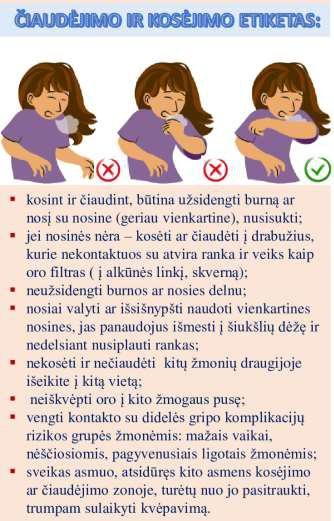   (	Tėvai (globėjai, rūpintojai) palydi/ pasitinkamokinius iki/prie gimnazijos pastato durų.Asmenys bendrose uždarose erdvėse (pvz., koridoriuose, valgykloje, bibliotekoje ar pan.), klasės renginiuose uždarose erdvėse dalyvaujantys pilnamečiai tretieji asmenys (pvz., tėvai (globėjai, rūpintojai), kai tarp dalyvių neišlaikomas 2 metrų atstumas, privalo dėvėti nosį ir burną dengiančias apsaugos priemones (veido kaukes, respiratorius ar kitas priemones) (toliau – kaukė). Mokiniams būtina dėvėti kaukes išėjus iš klasės.Kaukių leidžiama nedėvėti neįgalumą turintiems asmenims, kurie dėl savo sveikatos būklės kaukių dėvėti negali ar jų dėvėjimas gali pakenkti asmens sveikatos būklei.REKOMENDACIJOS DĖL RANKŲ HIGIENOS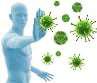 Tinkama rankų higiena sumažina virusų ir kitų užkrečiamųjų ligų perdavimo ir užsikrėtimo riziką.Rankų higiena – tai dažnas ir tinkamas rankų plovimas vandeniu su muilu arba rankų valymas alkoholio turinčiomis priemonėmis (tirpalais, geliais, servetėlėmis ar kitomis priemonėmis).Rankų higiena yra racionali, pigiausia prevencijos priemonė, nesukelianti reikšmingos susijusios rizikos.Rankas reikia reguliariai plauti muilu ir vandeniu muiluojant jas 20–40 sekundžių.Rankų dezinfekavimo priemonės, kurių pagrindą sudaro alkoholis, nėra labiau veiksmingos ir naudingos kaip rankų plovimas.Plauti reikėtų vėsiu vandeniu, nes karštas vanduo nuriebalina, skatina odos pabrinkimą (patinimą), išsausėjimą.Jei nėra galimybės nusiplauti rankų, rekomenduojama naudoti antiseptikus (dezinfekavimo priemones). Tinkamas jų naudojimas nužudo daugumą mikroorganizmų ant rankų ir užkerta kelią ligoms plisti. Rankų dezinfekavimo priemonės efektyvios ir yra naudojamos, jei rankos vizualiai nesuterštos išskyromis, t. y. švarios. Jei rankos nešvarios, prieš naudojant alkoholio turinčius rankų dezinfekavimo skysčius, rankas reikia nuplauti vandeniu su muilu.Venkite liesti neplautomis rankomis akis, burną, nosį dėl galimo viruso patekimo į organizmą per gleivines.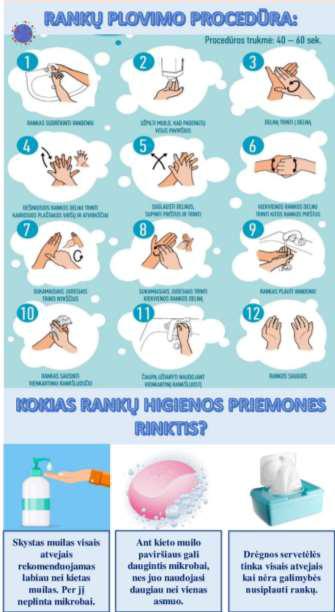 Covid-19 ligos valdymo plano organizuojant ugdymo procesą gimnazijoje2 priedasATMINTINĖ MOKINIAMSGimnazijoje maksimaliai laikomasi numatytų saugos priemonių, ribojami mokinių kontaktai, privalu laikytis saugaus atstumo.Pamokų laiko pradžia:  8.00 val.Į Gimnaziją patenkama pro keturis įėjimus :I gimn. klasių mokiniai į Gimnaziją įeina ir po pamokų išeina per įėjimą į 4C4/p pastatą nuo garažų pusės;      II gimn. klasių mokiniai – per  įėjimą į 2C3/p pastatą iš automobilių stovėjimo aikštelės;III gimn. klasių mokiniai – per pagrindinį įėjimą į Gimnaziją;      IV gimn. klasių mokiniai – per  įėjimą į Gimnaziją iš vidinio kiemelio pusės.Būtina laikytis asmens higienos (rankų higienos, kosėjimo, čiaudėjimo etiketo ir kt.).Į Gimnaziją draudžiama atvykti pasireiškus karščiavimui (37,3 °C ir daugiau), ar turint ūmių viršutinių kvėpavimo takų ligų, kitų užkrečiamųjų ligų požymių (pvz., sloga, kosulys, pasunkėjęs kvėpavimas ir pan.).Vienos klasės (grupės, srauto) mokiniams ugdymo veiklos visą dieną organizuojamos toje pačioje mokymo patalpoje (mokytojas atvyksta į klasei priskirtą patalpą, o ne mokiniai vyksta pas mokytoją):I gimn. klasių mokiniai mokosi antrame ir trečiame pastato 4C4/p  aukštuose, kabinetai:Ia-  303kab.;Ib- 302 kab.;Ic- 208 kab.;Id-201kab.;II gimn. klasių mokiniai mokosi trečiame pastato 2C3/p aukšte, kabinetai:IIa-  309 kab.;IIb-  307 kab.;IIc-  311 kab.;IId-  308 kab.;III gimn klasių mokiniai mokosi pirmame pastato 2C3/p aukšte, kabinetai:IIIa- 116 kab.;IIIb-118 kab.;IIIc- 120 kab.;IIId- 122 kab.IV gimn. klasių mokiniai mokosi antrame pastato 2C3/p aukšte, kabinetai:IVa- 214 kab.; IVb- 216 kab.IVc-   215kab.IVd-  217 kab.Pamokos kituose kabinetuose/salėse:Chemijos, fizikos, informacinių technologijų, technologijų, muzikos kabinetuose, gamtos mokslų laboratorijoje, aktų salėje (šokis, teatras), sporto salėje (fizinis ugdymas). Mokiniai į šiuos kabinetus eina pagal patvirtintus judėjimo maršrutus.Užsienio kalbų (anglų, rusų, vokiečių), pamokoms mokytojai pusę grupės nusiveda į atitinkamo dalyko kabinetą, kitas mokytojas pamoką veda paskirtoje mokiniams patalpoje.Nuolat stebima mokinių sveikatos būklė:             sudarytos sąlygos mokiniams matuoti(-s) kūno temperatūrą bekontakčiu termometru atvykus į gimnaziją; mokinys, kuriam ugdymo proceso metu pasireiškia karščiavimas (37,3 °C ir daugiau) ar ūmių viršutinių kvėpavimo takų ligų, kitų užkrečiamųjų ligų požymiai (pvz., sloga, kosulys, pasunkėjęs kvėpavimas ir pan.), nedelsiant izoliuojamas visuomenės sveikatos priežiūros specialisto kabinete, apie tai informuojami jo tėvai (globėjai, rūpintojai) ir konsultuojamasi Karštąja koronaviruso linija tel. 1808 dėl tolimesnių veiksmų;            jeigu Gimnazija iš mokinio ar jo tėvų (globėjų, rūpintojų) gavo informaciją apie mokiniui (jo artimiesiems) nustatytą COVID-19 ligą (koronoviruso infekciją), apie tai nedelsiant informuoja Nacionalinį visuomenės sveikatos centrą prie Sveikatos apsaugos ministerijos (toliau – NVSC), bendradarbiauja su NVSC nustatant sąlytį turėjusius asmenis ir jiems taikant 14 dienų izoliaciją;Kitos saugumo taisyklės:	Renginiams vykstant atvirose erdvėse tarp dalyvių turi būti išlaikomas ne mažesnis kaip 1 metro atstumas.Uždarose erdvėse renginiai organizuojami laikantis klasių izoliavimo principo.Mokymo priemone, inventoriumi gali naudotis tik vienas mokinys. Jei mokymo priemone ar inventoriumi naudojasi daugiau kaip vienas mokinys, jos išvalomos ir dezinfekuojamos po kiekvieno panaudojimo. Ribojamas dalijimasis ugdymo priemonėmis.Skirtingais maršrutais reguliuojamas mokinių srautų judėjimas Gimnazijoje. Mokinių srautų judėjimas, nukreiptas taip, kad, kiek tai įmanoma, būtų išvengta sankirtų su kitais srautais.Būreliai organizuojami laikantis grupių izoliacijos principo. Mokiniai nuolatos dalyvauja to paties būrelio veiklose.Draudžiama būrelių veiklose dalyvauti mokiniams, kuriems pasireiškia karščiavimas, kurie turi ūmių viršutinių kvėpavimo takų ligų požymių (pvz., sloga, kosulys, pasunkėjęs kvėpavimas).Mokiniai valgo jiems skirtos pietų pertraukos metu. Prie vieno stalo gali valgyti tik tos pačios klasės mokiniai.Mokinių iš namų atsineštas maistas valgomas klasėje, laikantis higienos taisyklių, arba valgykloje, pietaujant tos klasės mokiniams.Išėjus iš klasės dėvėti nosį ir burną dengiančią apsaugos priemonę – kaukę.__________________________________Covid-19 ligos valdymo plano organizuojant ugdymo procesą gimnazijoje3 priedasATMINTINĖ TĖVAMS (GLOBĖJAMS, RŪPINTOJAMS)Ugdymo procesas Gimnazijoje organizuojamas atsižvelgiant į epidemiologinę situaciją ir Sveikatos apsaugos ministerijos patvirtintus reikalavimus.Gimnazijoje maksimaliai laikomasi numatytų saugos priemonių, ribojami Gimnazijos bendruomenės kontaktai, laikomasi saugaus atstumo. Už mokinių, atvykstančių į Gimnaziją, sveikatos būklę bei aprūpinimą nosį ir burną dengiančiomis apsaugos priemonėmis atsako jų tėvai (globėjai, rūpintojai).Pamokų pradžia: 8.00 val.	Pamokų laikas:8.00-8.458.55-9.409.50-10.35 (pietų pertrauka I-II gimn.  kl. mokiniams)11.20-12.05(pietų pertrauka  III-IV gimn. kl. mokiniams)12.45-13.3013.35-14.2014.25-15.1015.15-16.00Į Gimnaziją patenkama pro keturis įėjimus:I gimn. klasių mokiniai į Gimnaziją įeina ir po pamokų išeina per įėjimą į 4C4/p pastatą nuo garažų pusės;II gimn. klasių mokiniai – per  įėjimą į 2C3/p pastatą iš automobilių stovėjimo aikštelės;III gimn. klasių mokiniai – per pagrindinį įėjimą į Gimnaziją;IV gimn. klasių mokiniai – per  įėjimą į Gimnaziją iš vidinio kiemelio pusės.Mokinių maitinimas:Siekiant  sumažinti  mokinių  skaičių  valgykloje,  sureguliuotas  pertraukų,  kurių  metu mokiniai valgo, laikas. Pietų pertrauka I-II gimn. kl. mokiniams –10.35 – 11.20 val.,  III-IV gimn. kl. mokiniams – 12.05-12.45.  Po kiekvieno maitinimo bendra maitinimo organizavimo patalpa išvėdinama, valomi ir dezinfekuojami paviršiai. Mokinių maitinimas organizuojamas maksimaliai laikantis higienos ir saugumo principų.Mokinių iš namų atsineštas maistas valgomas klasėje, laikantis higienos taisyklių, arba valgykloje, pietaujant tos pačios klasės mokiniams.Rūbinėje rengiasi I gimn. klasių mokiniai, kitų klasių mokiniams jiems skirtoje erdvėje pastatomos laikinos rūbų kabyklos. Rugsėjo mėnesį rūbinėje rengiasi visų klasių mokiniai, ateidami į rūbinę jie privalo dėvėti nosį ir burną dengiančias apsaugos priemones (veido kaukes, respiratorius ar kitas priemones).  Fizinio ugdymo pamokoms persirengiama patalpose prie sporto salės. Kiekvienai klasei paskirta konkreti patalpa, kurioje vyksta pamokos. Skirstant mokinius į klases, kiek leidžia galimybės užtikrinta, kad šalia esančiose patalpose mokytųsi bendraamžiai, vengiama skirtingo amžiaus mokinių kontaktų:I gimn. klasių mokiniai mokosi antrame ir trečiame pastato 4C4/p aukštuose; II gimn. klasių mokiniai mokosi trečiame pastato 2C3/p aukšte; III gimn. klasių mokiniai mokosi pirmame pastato 2C3/p aukšte; IV gimn. klasių mokiniai mokosi antrame pastato 2C3/p aukšte; Išimtis taikoma pamokoms, vykstančioms specializuotuose chemijos, muzikos, informacinių technologijų, technologijų kabinetuose, gamtos mokslų laboratorijoje, aktų ir sporto salėse. Mokiniai į šiuos kabinetus keliauja pagal patvirtintus maršrutus.Fizinio ugdymo pamokos tinkamomis oro sąlygomis (vadovaujantis Higienos norma mokykloms) visų klasių mokiniams maksimaliai organizuojamos lauke.Asmenys, atlydintys mokinius, į Gimnazijos patalpas neįleidžiami. Tėvai (globėjai, rūpintojai) mokinius gali palydėti/pasitikti iki/prie Gimnazijos pastato durų.Visi asmenys bendrose uždarose erdvėse (pvz., koridoriuose, valgykloje, bibliotekoje ar pan.) privalo dėvėti nosį ir burną dengiančias apsaugos priemones (veido kaukes, respiratorius ar kitas priemones).Draudžiama į Gimnaziją atvykti mokiniams, tėvams (globėjams, rūpintojams), tretiesiems asmenims, kuriems pasireiškia karščiavimas (37,3 °C ir daugiau), ar kurie turi ūmių viršutinių kvėpavimo takų ligų, kitų užkrečiamųjų ligų požymių (pvz., sloga, kosulys, pasunkėjęs kvėpavimas ir pan.).Nuolat stebima mokinių, kitų asmenų sveikatos būklė:sudaromos sąlygos mokiniams, kitiems asmenims matuoti(s) kūno temperatūrą bekontakčiu termometru atvykus į gimnaziją;į Gimnaziją neįleidžiami asmenys, kuriems pasireiškia karščiavimas (37,3 °C ir daugiau) ar kurie turi ūmių viršutinių kvėpavimo takų ligų, kitų užkrečiamųjų ligų požymių (pvz., sloga, kosulys, pasunkėjęs kvėpavimas ir pan.);mokinys, kuriam ugdymo proceso metu pasireiškia karščiavimas (37,3 °C ir daugiau) ar ūmių viršutinių kvėpavimo takų ligų, kitų užkrečiamųjų ligų požymiai (pvz., sloga, kosulys, pasunkėjęs kvėpavimas ir pan.), nedelsiant izoliuojamas visuomenės sveikatos priežiūros specialistės kabinete, apie tai informuojami jo tėvai (globėjai, rūpintojai) ir konsultuojamasi Karštąja koronaviruso linija tel. 1808 dėl tolimesnių veiksmų;jeigu Gimnazija iš mokinio ar jo tėvų (globėjų, rūpintojų) gavo informaciją apie mokiniui (jo artimiesiems) nustatytą COVID-19 ligą (koronoviruso infekciją), apie tai nedelsiant informuoja Nacionalinį visuomenės sveikatos centrą prie Sveikatos apsaugos ministerijos (toliau – NVSC), bendradarbiauja su NVSC nustatant sąlytį turėjusius asmenis ir jiems taikant 14 dienų izoliaciją;draudžiama į Gimnaziją atvykti asmenims, kuriems privaloma izoliacija, izoliacijos laikotarpiu.Jei yra būtinybė susitikti su administracija, specialistais ar pedagogais, tėvai (globėjai, rūpintojai) susitikimo datą, laiką suderina su asmeniu, su kuriuo nori susitikti. Gimnazijos darbuotojas asmeniškai apie numatomą vizitą informuoja raštinės administratorių (visų asmenų registracija būtina dėl COVID -19 saugos reikalavimų). Raštinės administratorius apie vizito datą ir laiką informuos Gimnazijos budėtoją;Jeigu administracijai, specialistams ar pedagogams reikalingas susitikimas su tėvais (globėjais, rūpintojais), apie tai tėvai informuojami TAMO dienyne/ el. paštu/ telefonu, suderinami vizito data ir laikas ir apie tai informuojamas raštinės administratorius ne vėliau kaip prieš vieną dieną. Raštinės administratorius informaciją pateikia Gimnazijos budėtojui.Patalpos, kuriose organizuojamas mokinių ugdymas, vykdomos konsultacijos, vėdinamos, valomos.Neformaliojo vaikų švietimo veiklos pagal galimybes vykdomos laikantis grupių izoliacijos principo: užtikrinama, kad vaikai nuolatos dalyvautų tos pačios grupės veiklose, neformaliojo vaikų švietimo veiklos būtų vykdomos taip, kad būtų išvengta skirtingų grupių vaikų kontakto patalpose, kuriose vykdoma veikla. Veiklos organizuojamos taip, kad būtų išvengta kontakto su pašaliniais, veiklose nedalyvaujančiais asmenimis. Jei to padaryti neįmanoma - ribojamas kontakto laikas. Draudžiama veiklose dalyvauti mokiniams, kuriems pasireiškia karščiavimas, kurie turi ūmių viršutinių kvėpavimo takų ligų požymių (pvz., sloga, kosulys, pasunkėjęs kvėpavimas).Jei  Gimnazijos  darbuotojui  ar  mokiniui  yra  nustatoma  COVID-19  liga,  Gimnazijosmokiniams ugdymas toliau tęsiamas vadovaujantis atskirais Lietuvos Respublikos sveikatos apsaugos ministro-valstybės lygio ekstremaliosios situacijos valstybės operacijų vadovo ir/ar Švietimo, mokslo ir sporto ministerijos sprendimais.______________Covid-19 ligos valdymo plano organizuojant ugdymo procesą gimnazijoje4 priedasATMINTINĖ VALYTOJAMSGimnazijoje maksimaliai laikomasi numatytų saugos priemonių, ribojami Gimnazijos bendruomenės kontaktai, laikomasi saugaus atstumo.Jei organizuojant veiklą naudojamos bendros patalpos (kabinetai, salės ir pan.), po kiekvienos pamokos jos išvėdinamos ir išvalomos.Po kiekvienos švietimo pagalbos specialistų konsultacijos patalpos išvėdinamos ir nuvalomi dažnai liečiami paviršiai, naudotos priemonės.Prie valgyklos, tualetų, persirengimo kambarių praustuvių padedama skysto muilo, popierinių rankšluosčių rankoms sausinti.Rankų dezinfekcijai gerai matomoje vietoje prie visųų įėjimų į Gimnaziją pastatytos rankų dezinfekcijai skirtos priemonės.Dažnai liečiami paviršiai (durų rankenos, durų rėmai, stalų paviršiai, kėdžių atramos, laiptinės turėklai, elektros jungikliai ir kt.) valomi paviršiams valyti skirtu valikliu ne rečiau kaip 2 kartus per dieną.Kriauklės ir kiti sanitariniai mazgai, kuriais naudojasi darbuotojai, dezinfekuojami bei išvalomi kiek įmanoma dažniau.Valgykloje prie praustuvių patiekiama skysto muilo.Kruopščiai atliekamas tualetų, dušų, persirengimo kambarių kriauklių, sanitarinių mazgų valymas po pamokų.Valytojai, atlikdami valymo darbus, jei šalia yra kitų asmenų, privalo dėvėti asmenines apsaugos priemones (toliau- AAP).Valymo reikmenys turi būti tinkamai valomi kiekvieno valymo pabaigoje.Rankų higiena turėtų būti atliekama kiekvieną kartą, kai nuimamos AAP, pvz., pirštinės.Valymo metu susidariusios atliekos turi būti metamos kaip nerūšiuojamos šiukšlės.PATALPŲ VALYMAS, ĮTARUS AR PATVIRTINUS COVID-19 ATVEJĮNustačius, kad įtariamas ar patvirtinus COVID-19 atvejis buvo tam tikroje patalpoje, ji pirmiausia turi būti vėdinama mažiausiai 1 valandą, po to kruopščiai valoma neutraliu valikliu.Po valymo neutraliu plovikliu paviršiai nukenksminami dezinfektantu, veikiančiu virusus. Valymo procedūra, dezinfekavimas ir tekstilės valymas atliekamas vadovaujantis instrukcijomis,skirtomis sveikatos priežiūros sektoriui(https://sam.lrv.lt/uploads/sam/documents/files/REKOMENDACIJOS%20dezinfekcijai%2020200327%20(1).pdf)).Naudojami vienkartinio naudojimo valymo reikmenys/inventorius.Personalas, užsiimantis aplinkos valymu erdvėse, kuriose buvo įtariamas ar patvirtintas COVID-19 atvejis, turi dėvėti šias asmenines apsaugos priemones (AAP): medicininę kaukę ir vienkartinę plastikinę prijuostę, pirštines.Rankų higiena atliekama kiekvieną kartą nusiėmus pirštines ar kaukę. Valymo metu susidariusios atliekos turi būti dedamos į atskirą maišą ir išmetamos kaip nerūšiuojamos atliekos.____________________________Šilalės Simono Gaudėšiaus gimnazijos darbuotojų (tarp jų ir pedagogų), susipažinusių su COVID-19 prevencinių priemonių planu, sąrašasŠilalės Simono Gaudėšiaus  gimnazijos mokinių, susipažinusių su COVID-19 prevencinių priemonių planu, sąrašasEil.Darbuotojo vardas, pavardėSusipažinimoParašasNr.dataEil. Nr.Mokinio vardas, pavardėKlasėSusipažinimo dataParašas